FICHA DE INSCRIPCION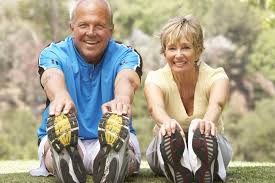 Taller: Psicomotricidad   Para adultosAPELLIDOS Y NOMBRES: __________________________________________________________________FECHA DE NACIMIENTO: _________________________________    EDAD:   _______________________TELÉFONO: _____________________________________________   D.N.I.     _______________________DIRECCIÓN: ____________________________________________________________________________E-MAIL: ____________________________________________________________________FIRMA _________________________________                               D.N.I. ___________________________DPTO. DE TRATAMIENTOTALLER: PSICOMOTRICIDAD PARA ADULTOS ABRIL 2018PARTICIPANTE: _________________________________________________________________________D.N.I. No.	_________________________________________________________________________ESPECIALISTA:                      LIC. EMY GRACIELA DÍAZ YAGI  BOLETA            FACTURA           A: _________________________________________________________			          R.U.C. _____________________________________________________